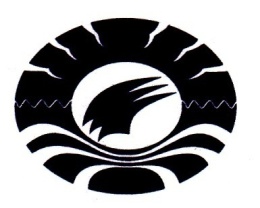 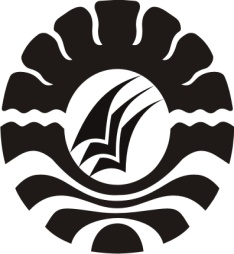 SKRIPSIPERBANDINGAN HASIL BELAJAR SISWA YANG DIAJAR DENGAN MENGGUNAKAN MEDIA BLOG DENGAN SISWA YANG DIAJAR TANPA MENGGUNAKAN MEDIA BLOG PADA MATA PELAJARAN PENDIDIKAN KEWARGANEGARAAN DI KELAS VII SMP NEGERI 5 MAKASSARRAHMAWATI SAHINGJURUSAN KURIKULUM DAN TEKNOLOGI PENDIDIKANFAKULTAS ILMU PENDIDIKANUNIVERSITAS NEGERI MAKASSAR2014